本紙をＥ－ｍａｉｌで配信ご希望の方は総合事務局までご連絡ください。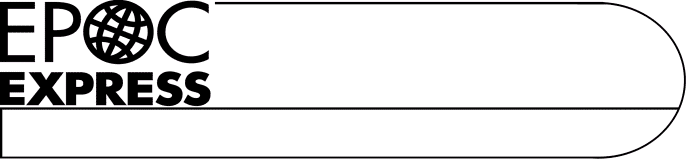 ☆資源循環分科会よりご案内サーキュラーエコノミー型ビジネス創出研究会(現地見学会) 参加者募集EPOCでは、先導的な循環ビジネスの振興を支援するため、愛知県と共同で「サーキュラーエコノミー型ビジネス創出研究会（現地見学会）」を開催しています。今年度は「愛知環境賞」を受賞した企業の現地見学会を全２回開催します。EPOC会員の方だけでなく、一般の方もご参加いただけます。お申込みをお待ちしております。１．開催日 　第1回　2022年10月6日(木)　9:00-16:45 第2回　2022年11月22日(火)　8:45-15:30※当日のスケジュールは別添１をご参照ください。（複数回のご応募も可能）２．参加費    無料　(昼食代は各自負担となります)３．定員　　各回20名 (申込先着順) 　　　　　　　参加の可否については、開催日の10日前までにはメールにてご連絡します４．申込方法　こちらの応募フォームより受付　https://epoc.gr.jp/epocform/062/５．申込締切　2022年 9月16日(金)(各回とも) 　定員に達し次第、受付終了６．見学先＜第1回＞　株式会社豊栄商会 碧南工場（碧南市須磨町１番地23）アルミ溶湯搬送システム「AL サーブ®」の普及によるアルミダイカスト工程のCO2 削減への貢献に関する説明及び施設見学　(詳細はこちら)　 ブラザー工業株式会社 ブラザーミュージアム（名古屋市瑞穂区塩入町５番地15 号）　　　　　　　　　個別空調化により工場全体の省エネルギー化に貢献するフォークリフト用フロンレススポットクーラー事業に関する説明及び施設見学　(詳細はこちら)＜第2回＞　株式会社ジェイテクト 花園工場　　　　　 　　（岡崎市真福寺町字深山１番10 号）　　　　　　　　　世界の自動車から産業機械までを支えるステアリング・軸受等の設計・製造による環境負荷低減への貢献に関する説明及び施設見学　(詳細はこちら) 　　　　　　　アルメック株式会社 大府工場（大府市北崎町遠山143 番地）業界初の「水を使ったJIG による金属残さの選別」に関する説明及び施設見学　(詳細はこちら)  ７. ご留意点　新型コロナウイルス感染拡大等により、今後事業の中止又は内容を変更する場合があります。８. お問い合わせ先EPOC資源循環分科会事務局（株式会社デンソー 安全衛生環境部サステナブル環境戦略室内　菊池・渡辺）〒448-8661 刈谷市昭和町1-1※在宅勤務を継続しております。誠に恐れ入りますがお問い合わせは以下アドレスまでお願いします。mail：atsuo.kikuchi.j3d@jp.denso.com 　yoshinori.watanabe.j6d@jp.denso.com(2/2)別紙１　スケジュール＜第1回＞　10月6日(木) 9時00分-16時45分9:00　　　　　　集合　愛知県庁本庁舎西駐車場9:15～10:30　　移動（貸切バス）10:30～12:00　見学　（株）豊栄商会　碧南工場（90分）　　　　　　　　　　　　（碧南市須磨町１番地23）12:00～12:45　移動（貸切バス）12:45～13:45　昼食：刈谷ハイウェイオアシス　　　　　　　　　　　　※ 昼食代は各自で負担13:45～14:45　移動（貸切バス）14:45～16:15　見学　ブラザー工業（株） ブラザーミュージアム（90分）（名古屋市瑞穂区塩入町５番15 号）16:15～16:45　移動（貸切バス）　・解散　JR名古屋駅西口＜第2回＞　11月22日(火)　8時45分-15時30分8:45　　　　　　集合　愛知県庁本庁舎西駐車場9:00～10:00　　移動（貸切バス）10:00～11:30　見学　（株）ジェイテクト 花園工場（90分）　　　　　　　　　　　　（岡崎市真福寺町字深山1 番10 号）11:30～12:00　移動（貸切バス）12:00～13:00　昼食：刈谷ハイウェイオアシス　　　　　　　　　　　　※ 昼食代は各自で負担13:00～13:15　移動（貸切バス）13:15～14:45　アルメック（株） 大府工場（90分）　　　　　　　　（大府市北崎町遠山１４３番地）14:45～15:30　移動（貸切バス）　・解散　JR名古屋駅西口以上